Publicado en Madrid el 30/11/2017 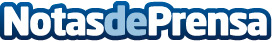 La enseñanza del futuro se impartirá en la nubeEuroinnova apuesta por el valor formativo que internet y las tecnologías de la información pueden tener en la práctica educativaDatos de contacto:Sara ÁvilaNota de prensa publicada en: https://www.notasdeprensa.es/la-ensenanza-del-futuro-se-impartira-en-la-nube_1 Categorias: Educación http://www.notasdeprensa.es